Palstar AT-4 K Acoplador de Antena  con medidor. Potencia maxima  2500 Watios 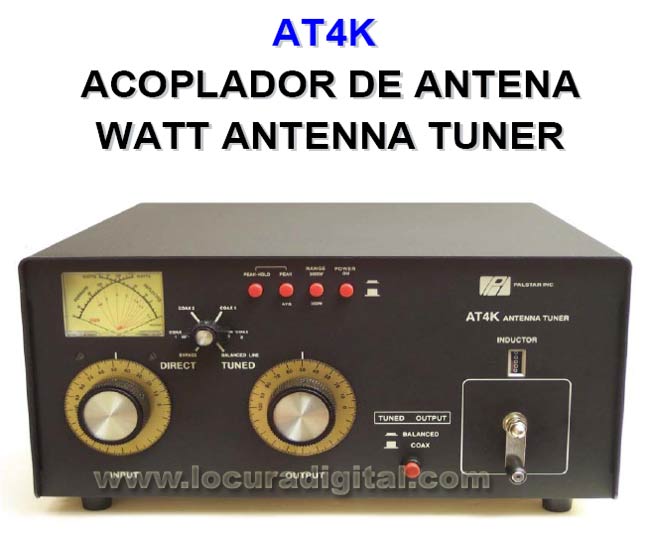 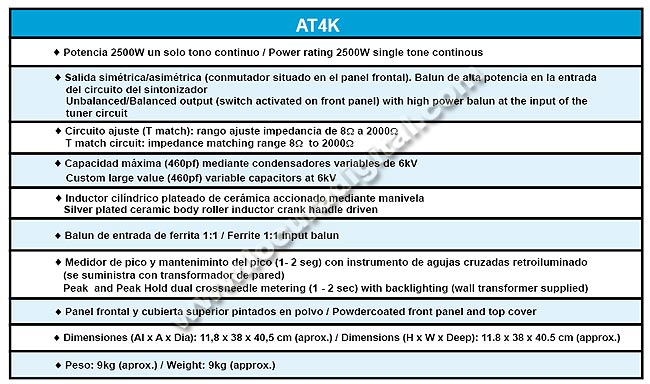 